Building OperationImprove math computation and placement skills. Plan and carry out multiple operations to create and construct a tall building.   15 min        1 participant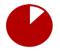 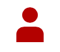 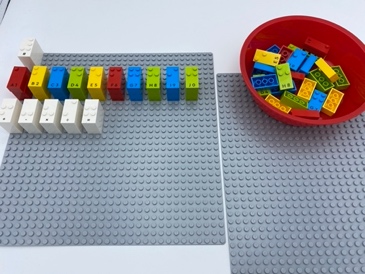 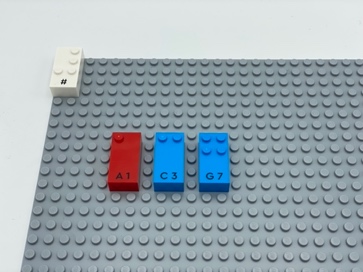 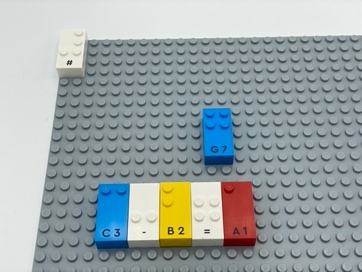 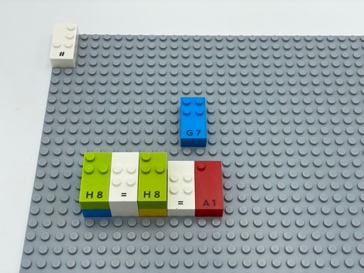 Let’s playPick three Number bricksUse them to create a correct math equation if possible. If not possible, continue picking one brick at a time until a correct equation can be made from 3 or more bricksBuild the first floor of the building by correctly writing the equation on the base plateRepeat above directions and include left-over bricks to build more floors for the buildingHow to prepare2 base platesAll Number and math bricksNumber sign brickArrange all the numbers and math sign on a storage base plate to ease in finding characters.Facilitation tipsExplain “Number sign brick placed once on the top left corner of the baseplate indicates all bricks are numbers.”Ask “What is your strategy to build the highest building?”Possible variationsInclude math operation bricksAdd a timerMake it a collaborative activityChildren will develop these holistic skillsCOGNITIVE: Stabilize knowledge of small numbers: verbalize the decomposition of the numberCREATIVE: Engage in solitary play activities for an appropriate amount of timeEMOTIONAL: Share rules, roles and responsibilitiesSOCIAL: Cooperate and share: Work together to facilitate individual learningPHYSICAL: Develop tactile tracking skills: Use both hands to track across broken lines on a page and identify space between linesDid you knowPhysical play is linked to spatial skills and mathematics.